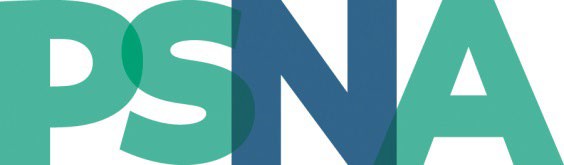 Pennsylvania State Nurses AssociationIndividual Activity Application Manual Updated July 2022Office of Professional DevelopmentKelly Stephens MSN, RN Accredited Approver Program Director Director of Professional DevelopmentJessica Tressler DNP, MSN, RNContinuing Education SpecialistMarian ShenbergerProfessional Development Assistant3605 Vartan Way – Suite 203Harrisburg, Pa 17110717-798-8915apply@psna.org website: www.psna.orgPennsylvania State Nurses Association Approver Unit is accredited as an approver of nursing continuing professional development by the American Nurses Credentialing Center’s Commission on Accreditation.Contents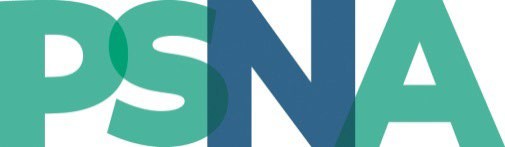 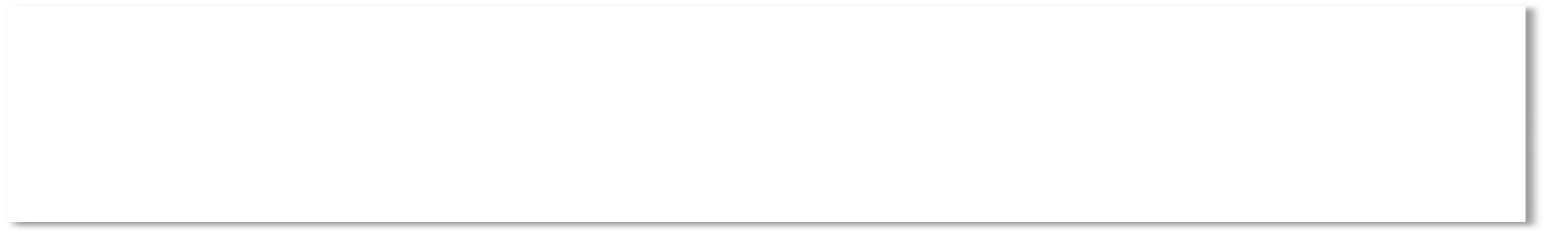 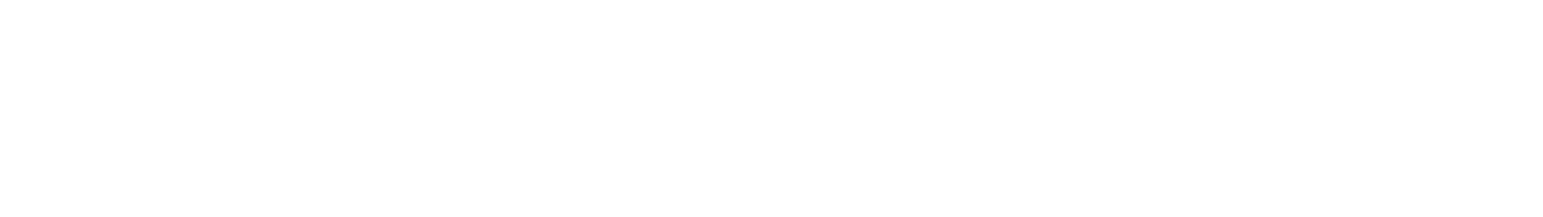 OVERVIEWThe three components of nursing professional development as they relate to nursing continuing professional development (NCPD) are:Structural Capacity: The commitment, accountability, leadership, and resources of an organization required to support the delivery of quality nursing continuing professional development (NCPD).Educational Design Process: The development, delivery, and evaluation of NCPD activities.Quality Outcomes: The impact of structure and process on an organization and the value/benefit to nursing professional development.AccreditationAccreditation of PSNA’s NCPD Approver Unit is secured through the American Nurses Credentialing Center’s Commission on Accreditation (hereinafter ANCC COA).ANCCThe accreditation program is administered at the national level by the ANCC. The accreditation program is governed by the ANCC COA whose members have expertise in NCPD, adult education, research, standard setting, and professional development. The ANCC accreditation system represents a voluntary recognition process through which an institution, organization, or agency engages in a comprehensive analysis and review of its goals and processes for NCPD, and its capacity to achieve those goals and adhere to those processes over an extended period of time. ANCC is committed to excellence and high quality in NCPD.Accreditation attests to an organization’s ability to meet the established criteria for conducting a total NCPD program. Accreditation of state nurses’ associations, national specialty nursing organizations, and federal nursing services also allows accredited organizations to approve the planned NCPD activities of applying providers or constituents. Accreditation is granted for a maximum of four years.The ANCC’s core values are (2015 ANCC Primary Accreditation Approver Application Manual):Maintain the integrity of the process through a consistent, fair, and honest application of the accreditation program criteriaPromote and maintain competence in relation to standards, criteria, and components of lifelong learningFoster an effective and thorough quality peer-review process for applicant organizationsMentor organizations responsible for providing or approving NCPD to ensure the delivery of high-quality educational activitiesMaintain a high level of accountability and responsiveness to the community of interest in the accreditation processValue and encourage innovation in the accreditation process and delivery of NCPDFocus on providing quality in the accreditation process and in the provision of NCPDRecognize and value diversity in the community of interestPromote interprofessional activities by entities that hold accreditations for more than one health related profession, and where nursing is a major participantPSNA Approver UnitThe Pennsylvania State Nurses Association (PSNA) is a state nurses’ association and constituent member of the American Nurses Association (ANA). A component of PSNA’s Office of Professional Development is an Accredited Approver Unit, which is administratively and operationally responsible for coordinating all aspects of the approval process. The Approver Unit consists of the Accredited Approver Program Director (AAPD), the Nurse Peer Reviewers (NPRs) and the Professional Development Assistant. PSNA’s Accredited Approver Program Director is administratively responsible for the Approver Unit.PSNA Approver Unit GoalsSupport standards that will assist individuals, institutions, and organizations to assess, plan, implement, and evaluate quality NCPD activitiesConduct a peer-review program for the approval and recognition of NCPD activitiesMonitor the quality and consistency of the Accredited Approver Unit of PSNAPSNA Approver Unit ResponsibilitiesAdhere to and support the standards of NCPD set forth by ANCCMaintain a process of peer-review approval of NCPD activitiesMaintain a system that provides information and/or facilitates nurses’ acquisition of knowledge to maintain and improve professional competenceThrough the education process, assist nurses to deliver quality nursing care to people throughout the continuum of lifeFacilitate the professional growth and development of nursing and the discipline of nursing via a sound education processNurse Planner ExpectationsNurse Planner – The Nurse Planner (NP) is a Registered Nurse with a current/unrestricted nursing license, and a Bachelor’s or higher degree in nursing.Responsibilities of the NP include:Lead the process for the planning, provision and evaluation of continuing nursing education and ensuring that ANCC/PSNA criteria are being met.Assess professional practice gaps, identify needs that can be addressed through education, create a planning committee, develop program(s) based on best available evidence, provide the planned program, and then evaluate whether or not learners achieved the desired outcome.Identify, mitigate and disclose any relevant financial relationships for anyone in a position to control the program content, i.e.: presenters/authors and planners.Maintain the content integrity of the planned program.Ensure that content actively engages the learner in an appropriate mannerCreate short-term outcomes related to the planned program(s) that measure for changes in knowledge, skill, and/or practice at the end of the program. Long term evaluations can also be used when appropriate.Evaluate and use summative evaluation data to guide any future delivery of the activity.Ensure that all required documentation is completed and maintained for 6 years following the date of the program.Communicate with the Accredited Approver Program Director at PSNA regarding any changes in the program’s speaker, content or responsible party. (via email to: apply@psna.org )APPLICATION PROCESSReview all sections of this manual to develop a complete NCPD application. The application process will enhance the quality of NCPD. Contact hours may not be awarded prior to receiving written notification of activity approval.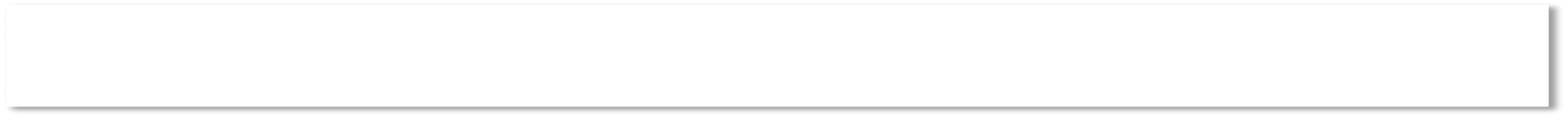 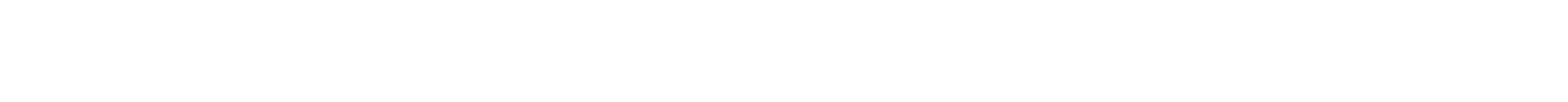 Step 1: Application ProcessDownload the Individual Activity Application at www.psna.org.Refer to the resources online at www.psna.org for Individual Activity ApplicantsReach out to schedule a consult with the AAPD prior to submitting your applications if you have any questions. Email apply@psna.org with the subject line: Request a Pre-Application Consult with the AAPD as the titleAttend any informational zoom meetings for IAAs prior to submitting your application. Monthly office hours are held the first Wednesday of every month. Please email apply@psna.org to request the link to join the meetings.Submit completed application (ONE PDF including all attachments WITHIN the PDF) and any additional forms directly to apply@psna.org and complete the online payment process for your activity. (See Fees/Payment section on psna.org.)PLEASE NOTE: Effective 7/1/2022Failure to follow the instructions can result in additional costs if the application needs to be completely resubmitted. Please ask all questions PRIOR to submitting the application using the apply@psna.org email.Once your application fee has been paid it is NON-REFUNDABLE.Quantitative ReviewUpon receipt of an application, a quantitative review will be conducted by the PD assistant.The applicant/nurse planner will receive an e-mail requesting missing documents.In the case of an accelerated application request, a phone call will alert the applicant to the required remediation if an e-mail response is not received within two days.The applicant will be required to submit requested documents via e-mail within one week.*PLEASE NOTE: Failure to submit documentation as requested can result in denial.Review of the application will not begin until all documents and payment are received.Retroactive ApprovalRetroactive approval is approval for an activity’s contact hours after activity has been conducted is NOT authorized by the ANCC COA or PSNA.NCPD activities for which contact hours are to be awarded must be approved by PSNA prior to presentation of the activity.Qualitative ReviewOnce the Quantitative Review is complete, the PD Assistant will send your file to a Nurse Peer Reviewer.Remediation requests will be sent to the NP if needed after first review. Please note – Remediations MUST be emailed to apply@psna.org in the requested time frame. Failure to submit requested remediations by the requested date WILL result in a denial.ALL Questions regarding the application must be submitted to the apply@psna.org email.Final Review and DecisionFinal review will be done by the AA-PD and the PD assistant will reach out to you with your approval (or denial) based on the full application.Results of the application review process will be communicated to the applicant in a letter via e- mailThe approval letter will include the contact hours, dates of the approval term, reference number, and commentsRevocation of ApprovalPSNA reserves the right to revoke approval of a provider of NCPD activities for any of the following:Failure to maintain compliance with policies and criteria relative to the category of approval originally securedProvider of an educational activity awards contact hours prior to securing approvalModification of NCPD activity content and/or process resulting in substantial changes to the nature of the activity without submission of a new application for approvalInvestigation and verification by PSNA of written complaints or charges by consumers or othersFailure to comply with an investigationFailure to comply with conditions required to maintain approvalThe provider of the educational activity will be formally notified of the revocation of its approval in writing. Revocation will be effective on the date the letter of notification is received by the provider of the educational activity. Upon notification of revocation, all statements regarding approval status must be removed from written materials relating to the previously approved NCPD activity.Organizational ChangesProviders of approved NCPD activities will notify PSNA of organizational changes that occur during any approval period within 30 days of the change. These include, but are not limited to:Change in applicant’s nameChange in the personnel, administrative contact, or nurse planner(s)Change in organizational structure and/or ownershipWithdrawal of an ApplicationApplicants may withdraw an application at any time during the application process with the understanding that any application fee originally paid with the application is non-refundableApplicants will notify PSNA in writing of the withdrawal of the applicationAn automatic withdrawal of the application will occur if there is a failure to submit quantitative review documents or if the required timeframe to submit the qualitative clarifications has been exceededFor assistance, email PSNA at apply@psna.org or contact the PSNA PD Assistant at 717-798-8915. Please have the following reference information available prior to contacting PSNA:Title of educational activity OR Applicant’s Name + Application Reference NumberName, address, and phone number of the provider of the educational activity, as well as the name of the contact personDate(s) of the educational activityFee ScheduleThe fee structure is based on the number of contact hours to be awarded. Fees may be paid by check, credit card (Mastercard, Visa, and American Express) or with an issued purchase order number.Applications for approval of educational activities must be received a minimum of eight (8) weeks (56 days) prior to the first date the educational activity is to be conducted. Applications received between six and eight weeks prior to the date of the educational activity will be charged the accelerated fee.Educational Activity applications may be submitted via e-mail to apply@psna.org.To calculate contact hours, add the number of organized learning/teaching minutes and divide by 60. For example, if the total number of organized learning/teaching minutes is 120, the number of contact hours to be awarded is 2.0 (120/60). Contact hours can be rounded (up or down) to the nearest 0.25. For example, 2.80 is rounded to 2.75, 2.90 is rounded to 3.0. Reach out via email at apply@psna.org with questions regarding the calculation of contact hours. Retroactive awarding of contact hours is not permitted.Fees: ( found online at https://www.psna.org/iaa-payments/ )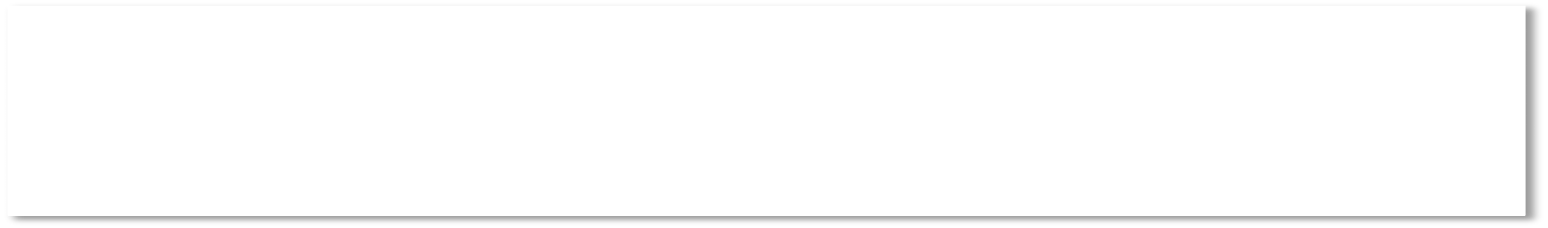 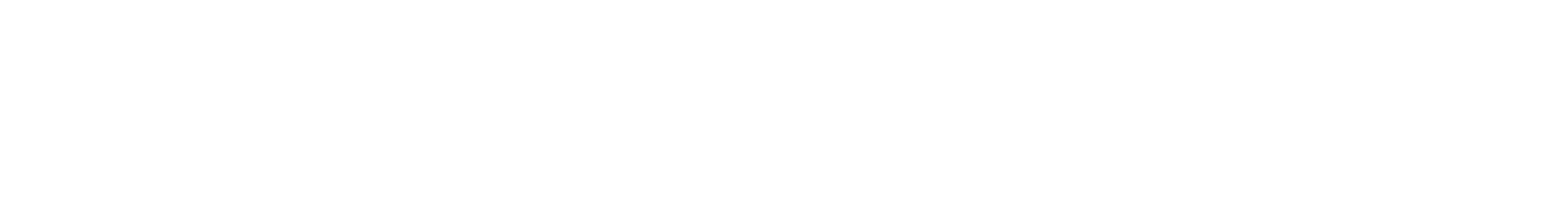 Submission ChecklistComplete the following requirements:APPLICATION COMPONENTSDemographic DataDemographic information includes the applicant’s and/or nurse planner’s name and contact information, organization/individual/facility providing the activity, title of the event, date to be presented, activity type, and the number of contact hours requested.EDUCATIONAL DESIGN PROCESS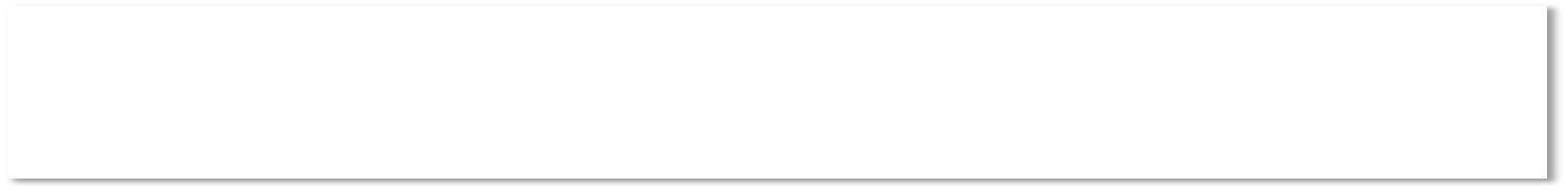 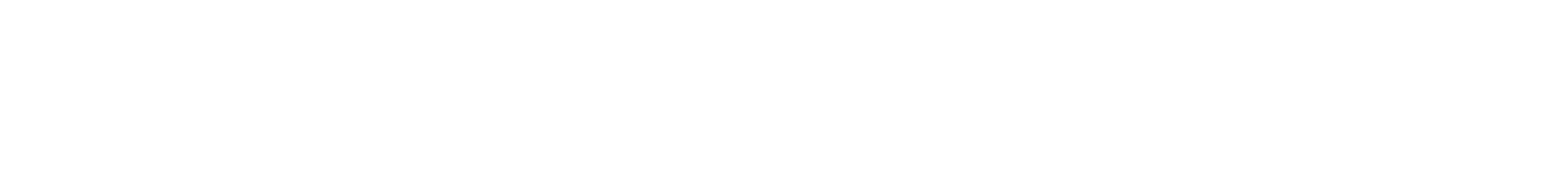 The Planning Process – How to PLAN your NCPD Activity:Identify if education is the right interventionIdentify a problem in practice or opportunity for improvement (Professional Practice Gap)Organize a planning committeeAnalyze the practice gap. What are nurses doing or not doing that is leading to a problem?Confirm that you have evidence of a problem or need for improvement for your target audienceDetermine if the need is a lack of knowledge, a skill and/or a practiceIdentify your target audienceDetermine desired outcome(s)Ensure that the content is based on best available evidenceDetermine your learner engagement strategies (Power Point and Lecture cannot be used as the only learner engagement)Identify, Mitigate, and Disclose all relevant financial relationships for all individuals in a position to control content. (Identify, mitigate, disclose)Acknowledge commercial support (if applicable)Provide required information to learners before the session (promotional materials/disclosures)Award contact hours/validate completion (certificate)Evaluate the activityEducational Activity CharacteristicsThere are three types of educational activities that may be delivered via live or an enduring format:Provider-directed, Provider-paced: The provider controls the main aspects of learning, which is determined based on a needs assessment and gap analysis. Examples include: live webinar, live course.Provider-directed, Learner-paced: The learner determines the pace at which they will engage in the learning activity. Examples include: online course, self-learning modules.Learner-directed, learner-paced: A learner takes an initiative to identify their own learning needs, formulating learning outcomes, identifying the needed resources for learning, choosingand implementing the learning strategies, and evaluating the learning outcomes. The learner will also determine the pace at which they engage in the activity.Planning CommitteeOnce you have identified a professional practice gap, the NP can begin to choose the members of the planning committee who will assist in planning the educational activity.Remember – the Planning committee must have at least TWO members (one nurse planner and one content expert). The NP can function as both the NP and content expert, but there must be one additional person on the committee (example: speaker).The NP is responsible for verifying the qualifications of the planners, speakers, authors, content reviewers, etc.A content reviewer may a part of your planning process but they must be OUTSIDE of the planning committee. The content reviewer reviews content PRIOR to the activity for quality (best available evidence, scientific validity for example. The content reviewer may also review the content of the activity for bias or any other concerns.Faculty, Presenters, and AuthorsFaculty, presenters, and Authors must have documented qualifications to demonstrate their education and experience in the content area they are presenting for this activity. Subject matter expertise is evaluated based on education, professional achievements, credentials, work experience, honors, awards, professional publications, etc. The qualifications must address how the individual is knowledgeable about the topic and how expertise has been gained. Faculty, presenters, and authors do not all have to be nurses. Do not send CVs or résumés. Biographical data and COI forms must contain information specific to this activity. Include:Faculty, presenters, and authors must be part of the planning committee.The planning committee assures that the qualifications of the faculty, presenters, and authors are appropriate and adequate by the method(s) indicated.The nurse planner evaluates whether each faculty, presenter and author have any relationship(s) with a commercial interest organization.Professional Practice GapPlanning begins with this gap. It may be a desired intervention to address change that has to be made regarding a standard of care, a problem that exists in practice, or an opportunity for improvement.The Nurse Planner will begin to analyze the need and why it exists. It must explain what is happening that creates the need for the planned activity. For example, “Nurses are not aware of new CDC guidelines regarding adult immunizations.”Gap analysis is used to identify the difference between current knowledge skill or practice and desired best practice.Step 1: Analyze the gap (or determine what is causing the problem):What is the leading problem in practice or opportunity for improvement?What are nurses doing (or not doing) that is leading to the problem (current state)?Step 2: What is the current state compared to the desired state?What is the current state (what does the situation look like at the present time)? What is the desired state (what would it look like if the current problem was solved)?Step 3: Make sure there is evidence to support the gap (analyze available data to validate the need for the educational activity).What evidence is there? Data? Stakeholder input? Literature reviews? Ways to analyze practice gaps include/show evidence:Survey dataInput from stakeholdersEvaluation resultsOutcome studies/QI projectsLiterature trendsOtherThings to Remember:Don’t plan an activity JUST because you’ve done it every year. Think about WHY you are doing it… what are you trying to accomplish by presenting the activity?Don’t plan an activity because “you know a good speaker.” The activity MUST meet a documented LEARNER NEED.Determining YOUR need:Step 1: Look at your problem to determine if your need is a lack of knowledge, skills, or practice.Causes of gaps:A nurse doesn’t “know” something (for example, a lack of information from an existing body of nursing knowledge or new regulations).A nurse understands the process of something but lacks the “skill” to accomplish the task.A nurse understands but something is still missing in the practice of the nurse.Evidence to Validate the Professional Practice GapDescribe WHY this is happening and how you know it could be better (new standards, new guidelines, research etc.) Describe the evidence that supports the existence of the professional practice gap.Educational Need that underlies the Professional Practice GapThe information must support the level of educational need described in this section. What evidence tells you that there is a need to acquire knowledge or improve skills? Be sure to add knowledge, skills or practice in this section.Description of the Target AudienceRNs, specialty RNs, or other groups need to be described in this section. Who is attending?Learning OutcomeNot objectives. Provide a measurable outcome statement that indicates what the learner will know, do, or be able to apply in practice at the conclusion of the activity. For example, “Participants will provide evidence of increased knowledge by stating at least one intended practice change related to care of the patient with CHF.” Another example is, “100% of participants will demonstrate skill in interpersonal communication through role play.”Learning outcome is an explicit description of what the learner should know, be able to apply, and/or be able to do as a result of participating in an activity.Learning outcomes must be written in measurable terms AND be measured (as part of the evaluation).Examples:Knowledge: Demonstrate knowledge of evidence-based treatment for hypertensive patients by passing a post-test with a score of 80% or higher.Skill: Correctly identify required actions to manage patients in hypertensive crisis by analyzing a case study.Practice: Utilize an evidence-based protocol when caring for hypertensive patients.Content DescriptionThis should be a paragraph description or an outline summarizing the overall content of the activity. If this is a conference, proved a description of how the sessions contribute to meeting the outcome for the conference – do not describe each section.Current Supporting References or ResourcesList the references or resources (within the past five to seven years) used in developing the course content.  *NOTE – you must also add a narrative statement as to why and how these references are related to and/or support the content that will be presented to the learner.  Learner Engagement StrategiesDescribe how the learners will be able to actively participate in the activity. Lecture and PowerPoint DO NOT count as learner engagement strategies and do not need to be listed. Examples include but are not limited to the following: panel discussion, role play, questions and answers, practice demonstration, specific audiovisuals, case study analysis, etc. Strategies actively engage learners in the educational program. For example, a gap identified as a psychomotor skill should include learner engagement strategies that utilize demonstration and return demonstration.Examples:Knowledge: Q&A, self-reflection, discussionSkill: demonstration, case scenarioPractice: problem-based learning, case scenario analysisCriteria for Awarding Contact HoursThis section must explain how the learner can earn the contact hours. It can include attendance for the entire activity, attendance of one or more sessions, completion/submission of an evaluation, completion/submission of a pre/posttest, successful completion of a return demonstration. This can be one or more of the previously discussed or something different based on your activity.Description of Evaluation MethodHow will you show the learners’ change in knowledge, skills, and/or intent to change practice? (Relate this back to the desired learning outcome. If you said participants would pass a post-test, then one of your evaluation strategies is a post-test.)A defined method for evaluating the activity must include learner input.The evaluation must be related to the assessed need, the identified gap, and the desired outcome. It must measure if the outcome was met.Evaluation mechanisms may be short term (post-tests, return demonstrations, role play, discussions, intent to change practice, etc.) or long term (reported change in practice, post- event surveys, observations, quality data, etc.).A summative evaluation must be generated and reviewed by the nurse planners and/or planning committee for recordkeeping purposes.Joint ProvidershipIf provided – please attach required forms, if not list N/A.Individual Activity Applicants may jointly provide educational activities with other organizations. The jointly providing organization cannot be a commercial interest. The Individual Education Activity Applicant is referred to as the provider of the educational activity; any other provider is referred to as a joint provider.There are special rules for joint providership. Most importantly, the Individual Applicant must have a nurse planner activity involved in the activity planning.Jointly-providing educational activities overview:Two organizations work together to plan, implement, and evaluate an educational activity.The APPLICANT is the “Provider,” others are “joint providers.”The APPLICANT Nurse Planner (NP) must be actively involved in planning and is responsible for adherence to ANCC criteria.The APPLICANT awards the contact hours.A joint provider must not be a commercial interest organization.Pre-activity information (e.g., promotional materials) must reflect the IEA APPLICANT awarding contact hours.Learners must be informed of joint providership prior to the activity.The APPLICANT must ensure that the APPLICANT organization maintains control of:Ensuring Independence and Content IntegrityTo ensure that NCPD activities are free from bias, all planners and presenters must disclose any financial relationships with ineligible companies. See form Key Steps for the Identification, Mitigation, and Disclosure of Relevant Financial Relationships for guidance.The potential for bias exists when an individual has the ability to control/influence the content of an educational activity and has a financial relationship with an ineligible company (whose products/services are pertinent to the content of the activity)The nurse planner is responsible for ensuring that individuals who have the ability to control/influence the content of an educational activity disclose relevant financial relationships with ineligible companies. **Unless the topic is NON-CLINICAL in nature – ex. LeadershipRelevant relationships: Relationships with ineligible companies (within the past 24 months) of any kind (no minimum amount).Evidence of a relevant relationship with a commercial interest may include, but is not limited to, directly or indirectly receiving a salary, royalty, intellectual property rights, consulting fee, honoraria, ownership interest (stock and stock options, excluding diversified mutual funds), grants, contracts, or other financial benefits from the commercial interest.Financial benefits may be associated with employment, management positions, independent contractor relationships, other contractual relationships, consulting, speaking, teaching, membership on advisory committee or review panel, board membership, and activities from which remuneration is received/expected from the commercial interest.Procedures used to mitigate all relevant financial relationships with ineligible companies (if applicable) for the activity. See form Key Steps for the Identification, Mitigation, and Disclosure of Relevant Financial Relationships for guidance.Example: Educational Activity Schedule/AgendaApproval StatementCommunication, marketing materials, certificates, and other documents that refer to awarding contact hours must include the approval statement of the accredited organization. Indicate any method of announcing an educational event. This includes a brochure, flyer, bulletin board announcement, newsletter, memo, e-mail or website. Indicate which methods are used. Submit this material with the application. Promotional or advertising material may be the completed copy or a draft of the final material. The final version must be submitted with the required report following the educational activity.The approval statement must be displayed to the learner and written exactly as indicated below. The term “accredited contact hours” may not be used. Contact hours are awarded.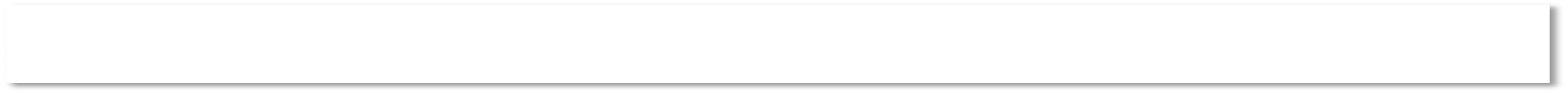 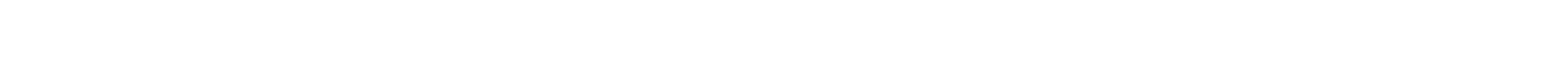 Pending Approval: If the provider of the educational activity must release the promotional and advertising material prior to receiving approval and has submitted an application to PSNA, the activity provider must state the following: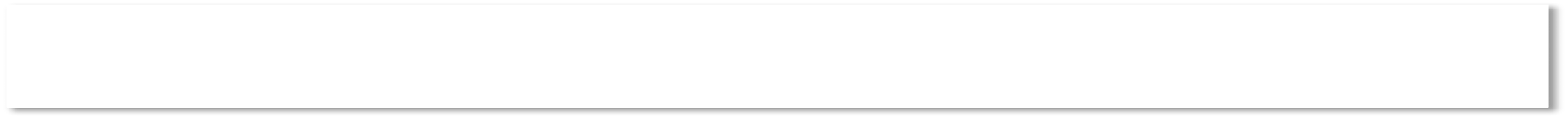 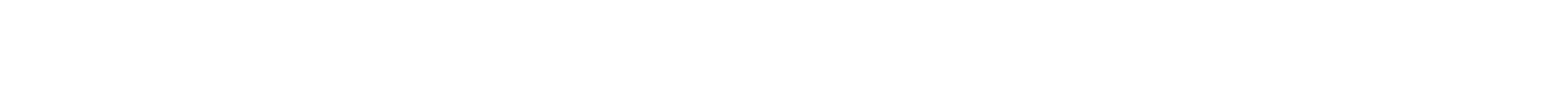 Documentation of CompletionThe applicant must submit a completed sample of the verification form/certificate awarded to the participants. The documentation (certificate) of successful completion of the activity should include:Name of learnerNumber of contact hours awardedName and address of the provider of the educational activity (if Web-based, include the website)Title and date of the educational activitySignature of nurse planner or responsible individualOfficial approval statementDisclosure Provided to Activity ParticipantsLearners must receive required information PRIOR to the start of an educational activity. In live activities the information must be provided to the learner prior to the initiation of the educational content. In enduring materials required information must be visible to the learner prior to the start of the educational content. Required information MAY NOT occur at the end of the educational activity.Disclosure Always RequiredApproval Statement of the provider responsible for the educational activityNotice of all requirements for successful completion of the activity. Prior to the start of the activity, learners must be informed of the criteria used to determine successful completion of the activity. See the following criteria:Required attendance (attendance at the entire activity, attend half day, miss no more than 10 minutes, etc.)Successful completion of the post-test, if applicableCompleted evaluation form, if applicableReturn demonstration, if applicableDisclosures Required only if applicable:Relevant Financial Relationships: Learners must be informed of a lack of any influencing relationships of planners, presenters, faculty, authors, and content reviewers in relation to the educational activity.Commercial Support: Learners must be informed if a commercial interest organization has provided in-kind or financial support for the educational activity.Expiration of Enduring Materials: Educational activities provided through an enduring format (i.e., print, electronic, Web-based) are required to include an expiration date documenting the period of time that contact hours will be awarded. This date must be visible to the learner prior to the start of the educational content. The period of expiration of enduring material should be based on the content of the material and not exceed the expiration date of the educational activity.Joint Providership: Learners must be informed of the provider of the educational activity and all other organizations that participated in the joint planning of the activity.RecordkeepingProviders of PSNA’s approved CE activities will maintain detailed records about the activities for which contact hours were awarded. Records need to be maintained for six years. Recordkeeping requirements for each activity include:1. All application documents (IAA application, disclosures, certificate, and financial relationship documentation)Awarding Contact HoursThe appropriate measure for awarding credit in the entire national system is the 60-minute contact hour. Contact hours (not CEUs) will be awarded. Reference to ‘nursing credits’ or CEUs is incorrect. Referencing NCPD “Credits” is also incorrect.A contact hour is 60 minutes of an organized learning activity, which is either a didactic or clinical experience. To calculate the number of contact hours, add the total number of minutes of allowed time and divide by 60. (Refer to the example educational activity schedule.)Fractions or portions of the hour may be calculated. The contact hour amount may be calculated to the nearest quarter, up or down. Example 1.78 would be 1.75, 1.95 would be 2.0.Registration, welcome, introductions, orientation, breaks, and viewing of exhibits are not included in the calculation of contact hours. Evaluation is considered part of the learning activity and should be included in calculation of contact hours. When calculating hours, include any pre- and post-tests, practice, discussion, and evaluation.Criteria for awarding contact hours of an activity must be consistent with the learning outcome, content, and teaching and learning strategies.If the activity brochure accurately displays the breakdown of contact hours, a separate schedule is not needed.Educational activities may differ in expectations and requirements for verification of participation and successful completion. Will participants be required to attend the entire event to receive contact hours? Will partial credit be awarded if only a portion of the activity is attended? Will skill demonstrations or role play scenarios be required? With partial credit: determine if learners must attend the entire activity or if partial credit may be awarded.Commercial SupportContent integrity of the educational activity must be maintained in the presence of commercial support. The provider developing the educational activity is responsible for ensuring content integrity.Commercial support, exhibits, or the presentation of research conducted by a commercial company are not permitted to affect the design and scientific objectivity of any educational activity. Commercially supplied funds for an educational activity given in the form of an educational grant or in-kind assistance shall be acknowledged in the brochures and/or printed material for the activity. In the event that any form of commercial support is provided for an educational activity, the provider will maintain control of the education content and disclose to the learners all financial relationships, or lack of, between the commercial supporter and the provider or presenters.Materials used for the educational activity must be free from commercial bias. To guard against the presence of commercial bias, the provider is responsible for ensuring the following:Slides, handouts, or other materials presented to the learner related to the educational activity do not display logos or other trademarks of a commercial interest organizationLive (in-person) educational activities are presented without reference to a commercial interest organization and acknowledgement of commercial support is limited to the name of the entity providing supportEnduring materials do not include logos, trademarks, or other insignia of (or references to) a commercial interest organization and acknowledgement of commercial support is limited to the name of the entity providing supportWeb-based materials do not include logos, trademarks, or insignia of (or references to) a commercial interest organization and acknowledgement of commercial support is limited to the name of the entity providing supportEvaluations of the educational activity make no reference to a commercial interest organization or its products or servicesLearners are not recruited for any purpose during the activity or evaluationIn addition, there must be a commercial support agreement signed by both the provider and commercial interest group including the following:A statement that the provider of commercial support may not participate in any component of the planning process of an educational activity, including:Assessment of learning needsDetermination of learning outcomeSelection or development of contentSelection of presenters or facultySelection of teaching/learning strategiesEvaluationA statement of understanding that the commercial support will be disclosed to the participants of the educational activityA statement of understanding that the provider of the commercial support must agree to abide by the provider’s policies/proceduresAmount of commercial support and/or description of in-kind donationName and signature of individual who is legally authorized to enter into contracts on behalf of the provider of the educational activityName and signature of individual who is legally authorized to enter into contracts on behalf of the commercial interest organizationDate the agreement was signedThere must be a method of documenting how commercial support was used for the educational activity or activities. Education must be kept separate from promotional activities. There must be a physical separation between exhibitors and educational sessions.ActionCompletedComplete the Application for Individual Activities including the eligibility sectionInclude attachments ON ONE PDF form (certificate, disclosures, relevant financial relationship information (if applicable), commercial support forms (if applicable) and joint provider information (if applicable). *Planning tables are no longer requiredE-mail one complete application (on one PDF) to PSNA at apply@psna.orgSubmit non-refundable fee online at https://www.psna.org/iaa-payments/8:00 – 8:10 amWelcome & Introduction10 minutes (not applicable)8:10 – 8:30 amPre-test20 minutes8:30 – 9:00 amTalk #130 minutes9:00 – 9:20 amDiscussion20 minutes9:20 – 10:10 amTalk #250 minutes10:10 – 10:25 amBreak15 minutes (not applicable)10:25 – 11:15 amSupervised Practice50 minutes11:15 – 12:15 pmLunch & Exhibits60 minutes (not applicable)12:15 – 1:35 pmPanel Discussion80 minutes1:35 – 1:50 pmBreak15 minutes (not applicable)1:50 – 2:40 pmTalk #350 minutes2:40 – 2:55 pmQuestions and Answers15 minutes2:55 – 3:10 pmEvaluation15 minutes330 minutes / 330 minutes divided by 60 = 5.5 Contact Hours330 minutes / 330 minutes divided by 60 = 5.5 Contact Hours330 minutes / 330 minutes divided by 60 = 5.5 Contact Hours